   NOTES: __________________________________________________________________________________________________________________________________________________________________________________________________________________________________________________________________________________________________________________________________________________________________________________________________________________________________________________________________________________________________________________________________________________________________________________________________________________________________________________________________________________________________________________________________________________________________________________________________________________________________________________________________________________________________________________________________________________________________________________________________________________________________________________________________________________________________________________________________________________________________________________________________________________________________________________________________________________________________________________________________________________________________________________________________________________________________________________________________________________________________________________________________________Robert Wiesner, PastorTelephone:  716.875.6223Email:  info@kenmorebaptistchurch.comwww.kenmorebaptistchurch.com“Living Together For The King!Kenmore Baptist Church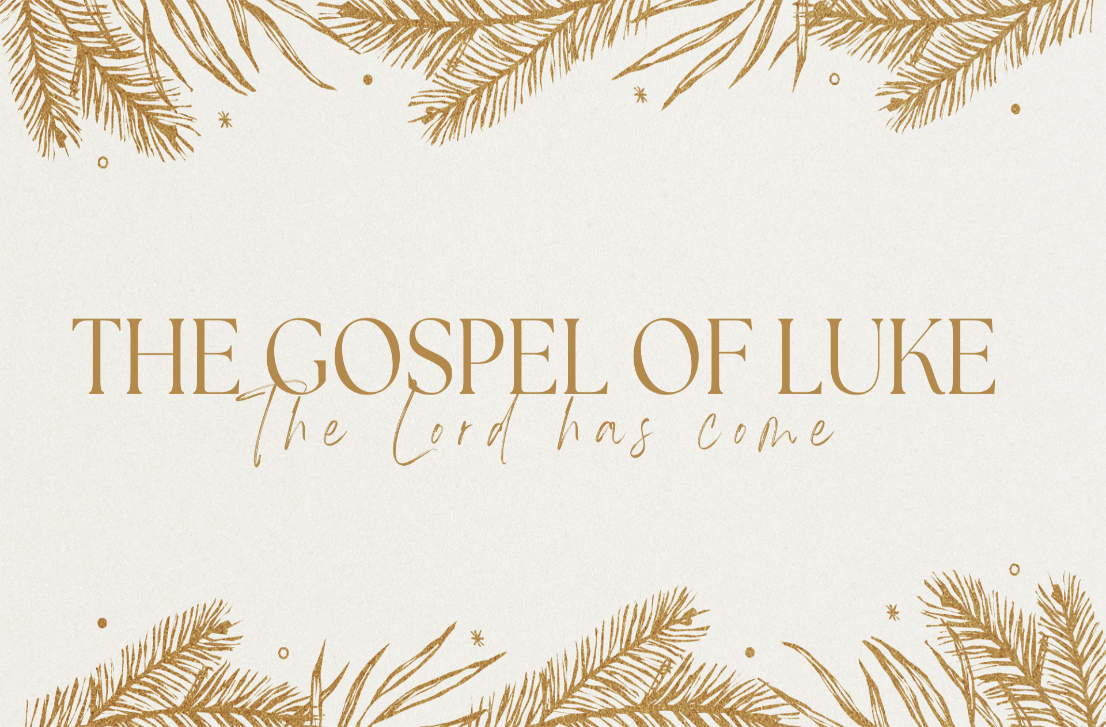 July 31, 2022ORDER OF WORSHIP Preservice:  Even So Come
 1.  Tis so Sweet to Trust in Jesus  2.  Announcements 3.  Call to Worship 4.  Great Things        Mighty to Save        The Heart of Worship  5.  Scripture reading      6.  Pastoral Prayer 7.  Sermon         ”SEE THE KINGDOM”                                   Luke 9:18-50 8.  I Will Follow  9.  Benediction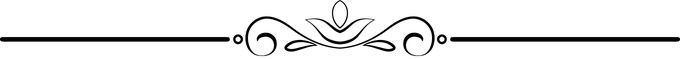 Let’s give special attention in the form of calls or cards to:Jim and Cindy Widmer3379 Mill Vista Road  Unit 4502Highlands Ranch, CO 80129THIS WEEK MEETINGS AND EVENTS:Huels C G on Zoom: Thursday, August 4 at 6:30pmAfterShock Pool Party: Friday, August 5 at 4pm UBUNTU Community Group,  Saturday, August 6 at 4pmANNOUNEMENTS New to KBC?  If you're new to KBC we're glad you're here!  We would love to get connected, pray for you, and learn how we might serve you. Please connect with us by sending an email to info@kenmorebaptistchurch.com and our pastor will reply."AfterShock Youth    Pool Party and Dinner:  Friday, August 5 at The Benzinos home at 375 Mc Kinley in Kenmore. Meet at the house, Cost $3 per person.Please RSVP to Bonnie by Wednesday: 716.863.3535KBC Women’s Self Defense Class   Saturday, August 13 6:30-8pm.    Be prepared to defend yourself in a vulnerable situation.    Learn safety, awareness, and self-defense techniques.  Suggested Donation $5.  Contact Lynn Lopez if questions.  